PROIECT DE DECIZIE nr. __________din “_____”_________________ 2021          privind autorizarea casării bunurilor uzate raportate la mijloace fixe, aflate în gestiunea I.P. Liceul Teoretuc “Mihai Eminescu” din or. Sîngerei          Avînd în vedere nota informativă „Privind autorizarea casării bunurilor uzate raportate la mijloce fixe, aflate în gestiunea I.P. Liceul Teoretic „Mihai Eminescu”, din or.Sîngerei.În temeiul prevederilor art. 43, lit. (c) al Legii privind administrația publică locală  nr. 436 – XVII din 28.12. 2006, Legii cu privire la actele normative nr.100 din 22.12.2007, Hotărârii Guvernului nr. 500 din 12.05.1988 despre aprobarea Regulamentului privind casarea bunurilor uzate, raportate la mijloacele fixe,  ordinul conducatorului instituției Melinte Nicolae nr.47/2-21 din 01.12.2021, cu privire la instituirea comisiei privind casarea bunurilor uzate, raportate la mijloace fixe, Consiliul raional,                                                                                                                   DECIDE: Se autorizează casarea bunurilor uzate, raportate la mijloacele fixe, gestionate  de  Liceul Teoretic „Mihai Eminescu” din or. Sîngerei, conform registrului actelor mijloacelor fixe ce urmează a fi casate (Anexa nr.1).Responsabilitatea pentru  realizarea decizei în cauză, se pune în sarcina directorului Liceului Teoretic „Mihai Eminescu” din or. Singerei (dl Nicolae Melinte) și vicepreședintelui raionului (dl Tudor Tutunaru).Controlul realizării prezentei decizii, se pune în sarcina Comisiei Consultative pentru Economie, Finanțe și Buget (dl Ivan Cebotari) și Comisiei Consultative pentru Învăţămînt, cultură, sport, tineret, ocrotirea sănătăţii, probleme sociale, turism şi culte (dl Ion Galus).Prezenta decizie poate fi contestată cu cererea prealabilă judecătoriei Bălți, cu sediul mun. Bălți, str.Hotinului 43, în termen de 30 de zile din momentul publicării.PREȘEDINTEGrigore CORCODEL         CONTRASEMNEAZĂ                                                                                              ÎNTOCMIT       Secretarul                                                                                              Director IP Liceului Teoretic Consiliului raional                                                                                              „Mihai Eminescu”     Mihaela LUCA                                                                                                Nicolae MELINTE                                               COORDONATȘef Serviciu Juridic și Resurse UmaneTeodor DONOSNr. _____________din „____”______________ 2021NOTĂ INFORMATIVĂprivind autorizarea casării bunurilor uzate raportate la mijloace fixe, aflate în gestiunea I.P. Liceul Teoretuc “Mihai Eminescu” din or. SîngereiÎNTOCMITDirector IP Liceului Teoretic „Mihai Eminescu” Nicolae MELINTE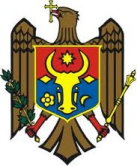 REPUBLICA  MOLDOVACONSILIUL  RAIONAL  SÎNGEREIPREȘEDINTELE  RAIONULUI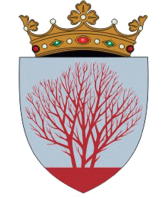 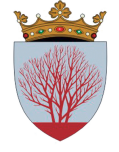 Direcția EducațieDirecția EducațieDirecția EducațieREPUBLICA  MOLDOVACONSILIUL  RAIONAL  SÎNGEREIPREȘEDINTELE  RAIONULUIDirecția EducațieDirecția EducațieDirecția EducațieSecretarulConsiliului raional	Mihaela LUCADe acord şi dispun elaborarea  proiectului de deciziePREŞEDINTE,Grigore CORCODEL1.   Denumirea autorului și, după caz, a participanților la elabolarea proiectului    Direcția Educație este autorul proiectului de decizie privind autorizarea casării bunurilor uzate raportate la mijloace fixe, aflate în gestiunea I.P.Liceul Teoretic Mihai Eminescu or.Sîngerei.2.   Condițiile ce au impus elaborarea proiectului de act normativ și finalitățile urmărite.    Proiectul deciziei este elaborat în temeiul prevederilor art. 43, lit. (c) al Legii privind administrația locală nr.436-XVI din 28.12.2006, Hotărârii Guvernului nr. 500 din 12.05.1998 despre aprobarea Regulamenului privind casarea bunurilor uzate, raportate la mijloace fixe,  ordinului conducătorului instituției Melinte Nicolae, nr. 47/2-21 din 01.12.2021 cu privire la instituirea comisiei privind casarea bunurilor uzate, raportate la mijloace fixe, în legătură cu necesitatea autorizării casării bunurilor proprietatea publică a raionului raportate la mijloace fixe, aflate în gestiunea I.P.Liceuil Teoretic “Mihai Eminescu”, din or. Singerei, care au atins nivelul uzurii de 100% și nu mai pot fi folosite în procesul de lucru .3.  Principalele prevederi ale proiectului și evidențierea elementelor noi.    Proiectul de decizie este elaborat pentru obținerea actului juridic al Consiliului raional, care conform competențelor expuse în art. 43 alin (1) lit. c) al Legii privind administrația publică locală nr. 436 – XVII din 28.12.2006; Legii cu privire la actele normative nr. 100 din 22.12.2017; Hotărârii Guvernului nr. 500 din 12.05.1998 despre aprobarea Regulamentului privind casarea bunurilor uzate, raportate la mijloacele fixe.Pe parcusul lucrului proprietatea și capacitatea elementelor sunt depașite de vreme și nu pot fi folosite în procesul de lucru. Pentru unele bunuri nu se mai produc piese de rezervă și nu pot fi supuse reparației. Aceste bunuri au atins un nivel de uzură de 100%. Comisia aprobată prin ordinul conducătorului instituției nr. 47/2-21 din 01 decembrie 2021 a decis ca aceste bunuri uzate să fie  propuse la Consiliul raional pentru casare.4.   Fundamentarea economico-financiară     Proiectul de decizie nu înregistrează careva costuri și respectiv nu necesită atragerea unor resurse financiare suplimentare.5.   Modul de încorporare a actului în cadrul normativ în vigoare     Proiectul de decizie reprezintă un proiect de act normativ care nu necesită modificarea, completarea și/sau abrogarea unor alte acte normative.